Publicado en 28001 el 15/03/2013 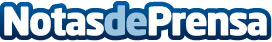 MILAR Caslesa esconde premios en sus folletosLos establecimientos MILAR de Castilla y León se apuntan a las promociones que la enseña viene realizando para acercarse a los clientes y premiar su fidelidad.Datos de contacto:cqlpNota de prensa publicada en: https://www.notasdeprensa.es/milar-caslesa-esconde-premios-en-sus-folletos Categorias: Marketing Premios Actualidad Empresarial http://www.notasdeprensa.es